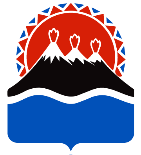 СУБСИДИЯ НА ВОЗМЕЩЕНИЕ ЮРИДИЧЕСКИМ ЛИЦАМ И ИНДИВИДУАЛЬНЫМ ПРЕДПРИНИМАТЕЛЯМ, ОСУЩЕСТВЛЯЮЩИМ ПРОИЗВОДСТВО СОЦИАЛЬНО ЗНАЧИМЫХ ВИДОВ ХЛЕБА В ТРУДНОДОСТУПНЫХ И ОТДАЛЕННЫХ МЕСТНОСТЯХ КАМЧАТСКОГО КРАЯ, ЧАСТИ ТРАНСПОРТНЫХ РАСХОДОВ, СВЯЗАННЫХ С ДОСТАВКОЙ МУКИ ДЛЯ ПРОИЗВОДСТВА ХЛЕБА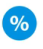 Цель – возмещение юридическим лицам и индивидуальным предпринимателям, осуществляющим производство социально значимых видов хлеба* в труднодоступных и отдаленных местностях Камчатского края**, части транспортных расходов, связанных с доставкой муки для производства хлеба.*социально значимые виды хлеба – хлеб ржаной, ржано-пшеничный, хлеб и булочные изделия из пшеничной муки (в соответствии с постановлением Правительства Российской Федерации от 15.07.2010 N 530);** труднодоступные и отдаленные местности Камчатского края - населенные пункты, расположенные в следующих муниципальных образованиях Камчатского края: Алеутском, Быстринском, Карагинском, Мильковском, Олюторском, Пенжинском, Соболевском, Тигильском, Усть-Большерецком, Усть-Камчатском, а также городском округе «поселок Палана».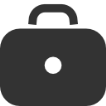 Источники финансирования – средства краевого бюджета.Государственная программа Камчатского края – «Развитие сельского хозяйства и регулирование рынков сельскохозяйственной продукции, сырья и продовольствия Камчатского края», утвержденная постановлением Правительства Камчатского края от 29.11.2013 N 523-ППодпрограмма 3 – «Развитие пищевой и перерабатывающей промышленности».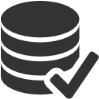 Размер – субсидия предоставляется в размере 95 процентов от произведенных транспортных расходов (без учета налога на добавленную стоимость) по доставке муки, используемой для производства хлеба, от поставщика до склада получателя, включающих в себя:1) расходы на водный фрахт (с учетом стоимости погрузки и разгрузки);2) расходы по доставке наземными транспортными средствами (с учетом стоимости погрузки и разгрузки).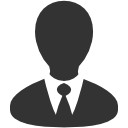 Получатели – юридические лица (за исключением государственных (муниципальных) учреждений), индивидуальные предприниматели, осуществляющие производство социально значимых видов хлеба в труднодоступных и отдаленных местностях Камчатского края, соответствующие на первое число месяца, в котором подается заявление на предоставление субсидии, следующим требованиям:1) получатель субсидий не является иностранным юридическим лицом, а также российским юридическим лицом, в уставном (складочном) капитале которого доля участия иностранных юридических лиц, местом регистрации которых является государство или территория, включенные в утверждаемый Министерством финансов Российской Федерации перечень государств и территорий, предоставляющих льготный налоговый режим налогообложения и (или) не предусматривающих раскрытия и предоставления информации при проведении финансовых операций (офшорные зоны) в отношении таких юридических лиц, в совокупности превышает 50%;2) получатель субсидии не получает средства из краевого бюджета в соответствии с иными нормативными правовыми актами Камчатского края на цели, установленные настоящим порядком;3) у получателя субсидии отсутствует просроченная задолженность по возврату в краевой бюджет субсидий, бюджетных инвестиций, предоставленных в том числе в соответствии с иными правовыми актами Камчатского края и иная просроченная задолженность перед бюджетом Камчатского края;4) в реестре дисквалифицированных лиц отсутствуют сведения о дисквалифицированных руководителе, членах коллегиального исполнительного органа, лице, исполняющем функции единоличного исполнительного органа, или главном бухгалтере получателя субсидии.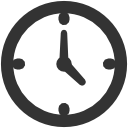 Срок предоставления – в течение 30 календарных дней со дня поступления, документы рассматриваются, и принимается решение о предоставлении субсидии и ее размере или об отказе в предоставлении. Перечисление средств краевого бюджета на счета получателей субсидии, открытые ими в кредитных организациях, осуществляется в течение 10-ти рабочих дней со дня принятия решения о предоставлении субсидии.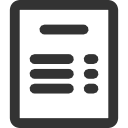 Условия получения:1) заключение Соглашения, в соответствии с типовой формой, установленной Министерством финансов Камчатского края;2) предоставление достоверных сведений и документов, указанных в части 7 Порядка предоставления субсидии;3) недопущение необоснованного повышения цен на социально значимые виды хлеба.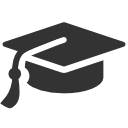 Нормативно-правовое обеспечение:Порядок и условия предоставления субсидии утверждены приказом Министерства сельского хозяйства, пищевой и перерабатывающей промышленности Камчатского края от 27.01.2014 № 29/13.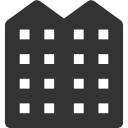 Оформление – за получением субсидии необходимо в срок до 20 числа месяца (включительно), следующего за отчетным кварталом, обратиться с заявлением и полным пакетом документов, указанных в части 7 Порядка предоставления субсидии, в Министерство сельского хозяйства, пищевой и перерабатывающей промышленности Камчатского края по адресу: г. Петропавловск-Камчатский, ул. Владивостокская, д.2/1.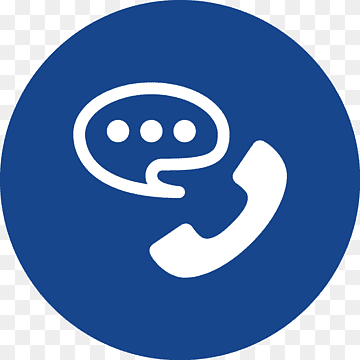 Консультацию можно получить у специалистов отдела пищевой и перерабатывающей промышленности по адресу: г. Петропавловск-Камчатский, ул. Владивостокская, д.2/1 или по телефонам: (415 2) 46-03-77, (415 2) 46-15-07, (415 2) 46-04-46.